ACTIVIDAD APARATO DIGESTIVO. REFUERZORelaciona cada término de la derecha con uno (solo con uno) de los de la izquierda. Identifica las partes señaladas en el esquema: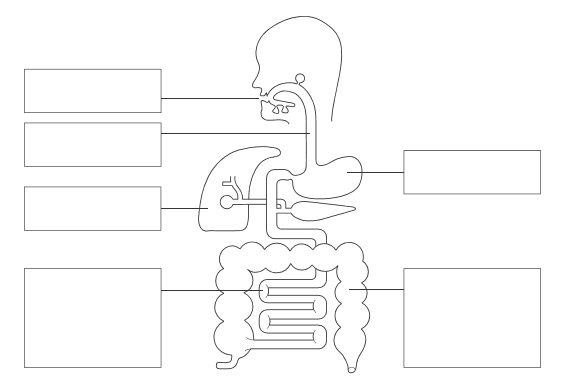 Absorción de nutrientes.Materiales necesarios.Una hoja A4 cuadriculada a 1 cm. Una hoja A4 en blanco. Pegamento. Procedimiento.Dobla el papel cuadriculado cuidadosamente a lo largo de las líneas para hacer un zigzag.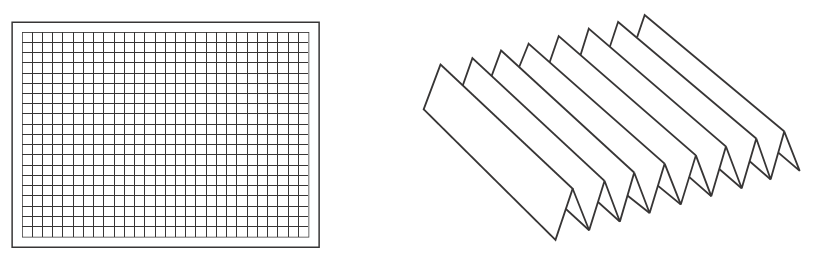 Haz un tubo enrollando el papel en blanco dos veces. Pega el borde.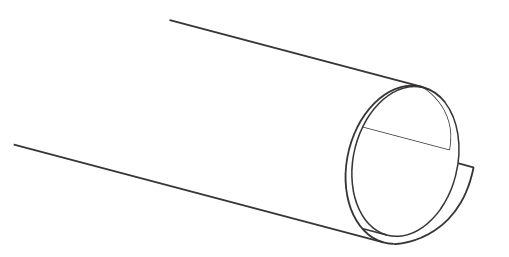 Enrolla el papel doblado. Deslízalo dentro del papel liso.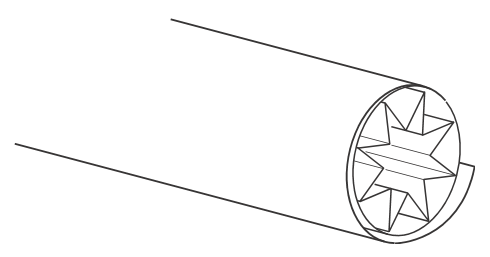 Actividades.¿Qué efecto tiene doblar el papel sobre el espacio que ocupa? ¿Por qué el intestino delgado se dobla en su interior igual que tu modelo?Encuentra las siguientes palabras en la sopa de letras: grasa, proteína, vitamina, fibra, dieta, digestión, diente, enzimas, absorción, excreción, sistema.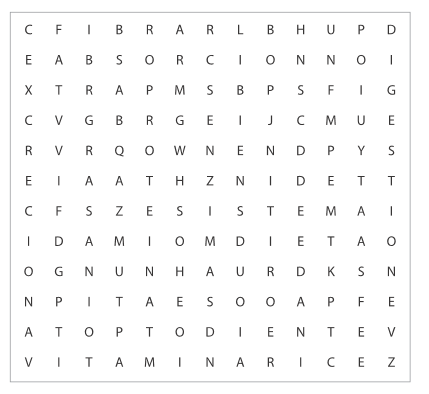 Define las partes señaladas.TriturarHígadoGustoIntestino delgadoAmilasaIntestino gruesoQuimoFaringeBilisPáncreasTripsinaBocaAbsorciónDienteDegluciónLenguaBolo alimenticioGlándula salivalHecesEstómago